Horeca formulier: Consumpties op Factuur 

Gelieve het onderstaande formulier in te vullen als ouders/chauffeurs een drankje mogen nuttigen in de keuken van de Sint. Na afloop zal er vanuit Landgoed De Schinvelderhoeve een factuur gestuurd worden naar het email adres voor facturatie.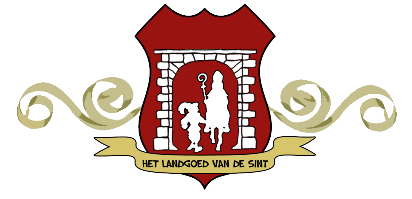 Indien er GEEN formulier is aangeleverd, dient men direct de consumpties te betalen. Naam school			: __________________________________________________
Contactpersoon		: __________________________________________________
Adresgegevens		: __________________________________________________
Postcode + plaats + land	: __________________________________________________
Telefoon			: ____________________ Mobiel: _______________________
E-mail voor facturatie		: __________________________________________________

Datum bezoek			: __________________________________________________Dag en starttijd 1		: __________________________________________________”Dag en starttijd 2		: __________________________________________________Dag en starttijd 3		: __________________________________________________Indien u meerdere dagen komt, gelieve dan alle data en starttijden te benoemen!LET OP!De desbetreffende contactpersoon dient zich met de personen die een drankje mogen nuttigen te melden bij de kassa. Daar ontvangt iedereen een stempel zodat de locatie weet wie er een drankje mag nuttigen. De personen dienen dan enkel de naam van de school door te geven en de stempel te laten zien bij het bestellen aan de bar.Houdt rekening dat dit extra tijd mee zich mee brengt voordat jullie met de groep naar binnen gaan. Iedere groep dient 10 minuten voor aanvang van de starttijd zich te melden bij de entree. Dus wees ruim voor de 10 minuten aanwezig om de personen aan te melden bij de horeca. Indien er geen horeca formulier is afgegeven voorafgaand aan de organisatie per mail of op de dag zelf aan de bar dient men per consumptie direct af te rekenen. Gelieve hier rekening mee te houden!
Naam contactpersoon:                                    Handtekening:                                          Datum:
________________________________          ___________________________             _______________

Naam contactpersoon op de dag zelf + mobiele nummer: ______________________________________
Bovenstaande gegevens worden alleen gebruikt voor het versturen van informatie over Het Landgoed van de Sint.